								Superintendent’s Memo #192-20
COMMONWEALTH of VIRGINIA 
Department of Education
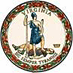 DATE:	July 24, 2020TO: 	Division Superintendents   FROM: 		James F. Lane, Ed.D., Superintendent of Public Instruction SUBJECT:	Regulations Governing the Use of Restraint and Seclusion in Elementary and Secondary Schools in VirginiaAt its July 25, 2019 meeting, the Board of Education approved the Regulations Governing the Use of Restraint and Seclusion in Elementary and Secondary Schools in Virginia. These regulations have completed the executive review process and are currently published in the Virginia Register of Regulations VOL. 36, ISS. 24 for public comment until August 21, 2020. It is anticipated that the regulations will become effective January 1, 2021. The Virginia Department of Education’s Office of Dispute Resolution and Administrative Services (ODRAS), in partnership with the Center for Implementation and Evaluation of Education Systems (CIEES) at Old Dominion University (ODU) presents a series of modules to provide professional development to Virginia school personnel on the proposed Regulations Governing the Use of Seclusion and Restraint in Public Elementary and Secondary Schools in Virginia (Regulations). These free, on demand, online modules fulfill the first level of training requirements detailed in the Regulations, focusing on developing school personnel skills related to positive behavior support, conflict prevention, de-escalation, and crisis response. There are five modules in the series, which include a General Overview of Restraint and Seclusion, Policies and Procedures, Safe and Supportive School Environments, Conflict Resolution and De-Escalation, Preventing the Use of Restraint and Seclusion, and Returning the Student to the Learning Environment after Restraint or Seclusion. These modules should be completed in order and are followed by a cumulative quiz that will earn the participant a certificate of completion and ensure that the local educational agency remains in compliance with the Regulations. The series of modules can be found on the ODU VDOE joint webpage. Participants are welcome to submit comments via a Feedback Survey after viewing each module, prior to completing the cumulative quiz.Questions about the modules should be directed to Sabrina Gross, Coordinator of Complaints and Special Projects at VDOE, by email at Sabrina.Gross@doe.virginia.gov, or by telephone at (804) 225-2013, or Ann Maydosz, Ph.D., Co-Director, CIEES at ODU, at Amaydosz@odu.edu.JFL/SMH/sjg